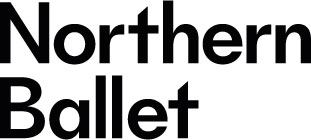 Expressions Front of House Volunteer Application FormThis application form can be completed on our digital application form, you can also use this word document which you can type on or print and write on. It can be emailed to Expressions@northernballet.com or posted to Sam Moore, Northern Ballet. 2 St Cecilia Street, Leeds, LS2 7PA.Alternatively, you could create a video or voice clip of yourself answering the questions and email us on Expressions@northernballet.com.If you would like to ask us any questions, or find a different way to answer these questions you can email us on Expressions@northernballet.com or by calling 0113 220 8000 and asking for Sam Moore in the Learning team.Please note, all times included in this form are approximate and may be altered slightly. After completed applications have been received we will contact you with more information.Name Address (including postcode)Email addressTelephone numberPlease tick to confirm you are over 18 years oldPlease let us know about any access needs you have (you will be watching a performance in our studio theatre so please include if you need a wheelchair space, an aisle seat, to bring a companion with you, if you have epilepsy, or anything else you think we should know):Please let us know about any dietary requirements you have: Please tick to confirm you are available to attend the Recruitment Day 1 on Wednesday 17 May, 6 – 8.30pm at Northern Ballet, 2 St Cecilia Street, Leeds LS2 7PA Please tick to confirm you are available to attend the Training Day 1 on Tuesday 20 June, 2.45 – 6.30pm at Northern Ballet, 2 St Cecilia Street, Leeds LS2 7PAPlease tick all of the dates you would be available for Training Day 2. You will be invited to 1 of these dates. Taking place at Northern Ballet, 2 St Cecilia Street, Leeds LS2 7PA Saturday 24 June, 11am – 1pm Saturday 24 June, 1pm – 3pm Saturday 1 July, 6.30pm – 10pm Sunday 2 July, 1.30 – 5pm Sunday 2 July, 6.30pm – 10pm Wednesday 5 July, 6.30pm – 10pm Thursday 6 July, 6.30pm – 10pmWhy do you want to volunteer as Expressions?